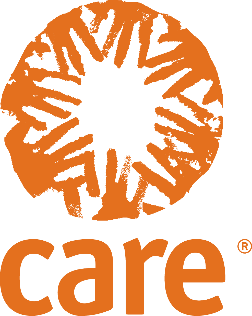 تقييم المخاطر والصعوبات التي تواجه النساء والفتيات وتوعية المجتمع بشأنهاالشروط المرجعيةمنظمة كير العالمية في اليمنأكتوبر 2021الخلفية:في العام الماضي، تلقت منظمة كير الدولية في اليمن تمويلًا من مكتب المساعدة في حالات الكوارث (OFDA) لبرنامج مدته 12 شهرًا يهدف إلى التخفيف من المعاناة بين السكان المتضررين من النزاع في اليمن، ولا سيما الأكثر ضعفاً بين النازحين داخلياً والمجتمعات المضيفة لهم، وذلك من أجل تحسين ظروفهم المعيشية وتعزيز قدرتهم على الصمود. وسيلبي النهج المتكامل للبرنامج والذي يجمع بين خدمات الانعاش الاقتصادي وأنظمة السوق (ERMS)، وتحسين الزراعة / الأمن الغذائي، والمياه والصرف الصحي والنظافة الصحية (WASH)، والحماية احتياجات المجتمعات الأكثر إلحاحًا. يستهدف هذا البرنامج 18 مديرية بحاجة ماسة لهذه المساعدات في أربع محافظات - المحويت وعمران وحجة ومأرب.إن التدخلات الشاملة للبرنامج ستزيد من إمكانية الوصول إلى الموارد المنقذة للحياة من المياه والغذاء والحماية. وتعزز أنشطة المشروع المشاركة الشاملة واتخاذ القرار بالإضافة إلى كرامة المستفيدين وخصوصيتهم وسلامتهم، حيث تتضمن أنشطة الحماية إنشاء مركز تدريب وتاهيل للنساء والفتيات  في مأرب من أجلتسهيل التمكين الشخصي والمهني للنساء والفتيات من خلال تزويدهن بدورات تدريبية مهنية وأدوات تساعدهن على كسب العيش، بالإضافة إلى دورات تدريبية لتطوير مهاراتهن الحياتية، وحصص محو الأمية، والدعم  والاجتماعي والأنشطة الترفيهية. وستعمل أنشطة التوعية والمشاركة التي يتم قيادتها محليًا من خلال  فرق التوعية بالنظافة الصحية  ومتطوعي المشاركة  المجتمعية على تعزيز قدرة النازحين  والمجتمعات المضيفة لهم على فهم المخاطر والصعوبات التي تواجه النساء والفتيات  والتخفيف منه، وتحسين ممارسات النظافة الصحية والتغذية، وتوعيتهم بحقوقهم وإمكانية وصولهم إلى الخدمات المتخصصة للناجين من العنف  ودعم حالات الإحالة الخارجية. كما تشمل أنشطة توعية المجتمع التوعية حول معظم أشكال العنف  السائدة في المجتمعات المستهدفة. وستكون مواد التوعية قائمة على الأدلة وسيتم وضعها في سياقها بناءً على تقييم مخاطر العنف .الأهداف:الهدف الرئيسي من هذا التقييم هو تعزيز أنشطة التوعية المجتمعية من خلال تحديد المخاطر والصعوبات التي تواجه النساء والفتيات  الأكثر انتشارًا في مجتمع النازحين والمجتمع المضيف وتحليلها. وتشمل الأهداف المحددة ما يلي:تقييم  المخاطر والصعوباتبحسب انتشارها في المجتمعات المستهدفةتحديد الفئات / الأشخاص الأكثر تضررًا من كل خطر من مخاطر العنفتحديد آلية الحماية التي يتبعها الشخص المتضررفهم رسائل ووسائل التوعية الأكثر فاعلية  ليتم تغذية تصميم مواد التوعية بهاتصميم دليل توعوي يحتوي على رسائل توعية ومهارات اتصال وآلية الإبلاغبناء قدرات فريق التوعية (المختار من قبل منظمة كير) بشأن تنفيذ أنشطة التوعية في المجتمعالمنهجية:التقييم:ينبغي استخدام مجموعة من المنهجيات لإجراء هذا التقييم، والتي تشمل: جمع البيانات الأولية (مقابلات مع الأسر، ومجموعات النقاش البؤرية (FGDs)، ومقابلات مع مقدمي المعلومات الرئيسيين (KII))؛ ومراجعة البيانات الثانوية (SDR). ويجب أن يكون حجم العينة ممثلاً بشكل إحصائي للسكان. سيشمل التحليل البيانات الإحصائية والبيانات المتعلقة بالمحتوى، وذلك باستخدام مجموعة من الإجراءات الملائمة على النحو الذي يراه الاستشاري مناسبًا وتوافق عليه منظمة كير. كما يجب أن يُظهر التحليل، من بين أمور أخرى، التوجهات وأن يكون مفصلاً حسب الجنس والعمر (إلى أقصى حد ممكن). ويجب أيضًا أن يُرفق بالتقييم دراسات / قصص يتم جمعها من المشاركين في المسح لتثليث نتائج التقييم والتحقق من صحتها وإبرازها. وسيتم تصميم التقييم بطريقة حساسة تراعي بشكل مناسب تنوع وانتماءات قبلية ودينية وعرقية وسياسية وحضرية / ريفية محددة من أجل ضمان مراعاة مبادئ الاستقلالية والحيادية.الدليل التوعوي:بناءً على تقييم المخاطر والصعوبات التي تواجه النساء والفتيات ، سيقوم الاستشاري بتصميم دليل يتكون من أربعة أقسام؛ (1) رسائل التوعية  تحتوي على معلومات ذات الصلة، (2) مهارات الاتصال، (3) التخطيط، و (4) كتابة التقارير.   ورشة العمل التدريبية:سيتم عقد ورشة عمل تدريبية لمدة 9 أيام لفريق التوعية حول الدليل. ويجب أن يتأكد الاستشاري من وجود وقت كافٍ للتمارين وممارسة الإتصال من قبل المشاركين أثناء ورشة العمل.نطاقات التقييم:النطاق الجغرافي:سيكون النطاق الجغرافي للتقييم هو المناطق الريفية / الحضرية / شبه الحضرية في محافظة مأرب التي تتواجد فيها منظمة كير حالياً. وسيتم تأكيد المناطق الفرعية بالتحديد في وقت لاحق من قبل منظمة كير.الإطار المواضيعي:سيغطي النطاق المواضيعي للتقييم ما يلي: أ) أشكال المخاطر والصعوبات التي تواجه النساء والفتيات  الأكثر انتشارًا؛ ب) الفئات / الأشخاص المتضررين ؛ ج) آلية الحماية المتاحة التي يلجأ إليها الأشخاص المتضررون؛ د) رسائل وأساليب توعية مقبولة اجتماعياً.وسيتم تصميم الدليل من أربعة أقسام (1) رسائل توعية  تحتوي على معلومات ذات صلة، (2) مهارات الاتصال، (3) التخطيط، و (4) كتابة التقارير.  المهام:سيقوم الإستشاري بالمهام التالية:التقييم:عقد اجتماعات مع الموظفين الرئيسيين وذوي الصلة في منظمة كير وغيرهم من الشركاء  (مثل الأمم المتحدة والمنظمات غير الحكومية الدولية النظيرة والمنظمات غير الحكومية المحلية العاملة في مأرب والمكاتب الحكومية ذات الصلة إذا لزم الأمر)الحصول على أدوات جمع البيانات من موظفي منظمة كير الرئيسيين والانتهاء من إعداد مسودة أدوات جمع البيانات المراد اختبارهاتدريب فريق جمع البيانات  الذين سيختبرون أدوات جمع البيانات قبل إستخدامها الفعلي. وإذا لزم الأمر، إجراء التعديلات النهائية على أدوات جمع البيانات بالتشاور مع منظمة كير.جمع البيانات من عينة ممثلة لأفراد من المجموعات المستهدفة  الرئيسيين في المشروع باستخدام، على سبيل المثال، استبيانات الأسر، والمقابلات مع مقدمي المعلومات الرئيسيين (KII)، مجموعات النقاش البؤرية (FGD)معالجة البيانات (إدخال البيانات والتحقق منها وتحليلها)كتابة التقرير وتقديم المسودة الأولى منهعرض النتائج والتوصيات إلى على منظمة كير وأصحاب المصلحة الرئيسيين والمصادقة عليهاإستكمال التقرير متضمنًا التعليقات وتقديم التقرير بصورته النهائية.يجب أن يكون هناك تمثيل ومشاركة مناسب للمرأة في جميع مراحل عملية جمع البيانات. وعند الضرورة، خاصة في المناطق الريفية، ينبغي إجراء مجموعات النقاش البؤرية بشكل منفصل للرجال والنساء.الدليل التوعوي:إعداد هيكل للدليل وتقديمه إلى منظمة كير للإبداء الرأي فيه.تصميم المسودة الأولى من الدليل التوعوي وتقديمه إلى منظمة كير للمراجعة.إستكمال الدليل.التدريب:تحديد كافة المتطلبات اللوجستية من أجل أن تقوم منظمة كير بالتحضير لورشة العمل التدريبية.إجراء التدريب.التقرير النهائي:بعد الانتهاء من ورشة العمل التدريبية، سيقوم الاستشاري بإجراء مراجعة نهائية لتقرير التقييم والدليل بناءً على التعليقات الواردة أثناء التدريب، وبعد ذلك سيقدم الإستشاري تقرير نهائي عن المهمة بالكامل إلى منظمة كير.المخرجات والإطار الزمني:سيقوم الاستشاري بعد توقيع العقد بتحديد المخرجات المحددة في الجدول أدناه. تشمل هذه المخرجات التقرير الإستهلالي الذي يتضمن خطة العمل، والعينات، ومسودة أدوات جمع البيانات، مسودة التقرير، ومن ثم التقرير النهائي. سيقوم الإستشاري بتزويد منظمة كير بإحاطات دورية بشأن المهام الفرعية المختلفة.يجب أن يكون التقرير مكتوباً باللغة الإنجليزية.سيتوجب على الإستشاري تقديم ثلاث نسخ ورقية من جميع المخرجات، وكذلك نسخة إلكترونية من التقرير النهائي بصيغة (PDF و Word).من المتوقع أن يتم تنفيذ الخدمة الإستشارية خلال شهري نوفمبر وديسمبر لمدة 32 يوم عمل، يتضمنها مراحل الإعداد والعمل الميداني والتدريب وكتابة التقرير. المهارات المطلوبة:ينبغي أن يكون الإستشاري خبيراً مستقلاً ولديه:شهادة جامعية متقدمة في دراسات النوع الاجتماعي أو التنمية الدولية أو العلوم الاجتماعية أو أي مجال آخر ذي صلة، وما لا يقل عن 5 سنوات من الخبرة المهنية في مجال التنمية الدولية وتقييم المشاريع.خبرة مثبتة في مجال التقييمات و / أو تقييم التدخلات والتدريب والاتصال.فهم ممتاز لقضايا النوع الاجتماعي، والعنف القائم على النوع الاجتماعي، والتنمية الاجتماعية والاقتصادية، وبناء السلام، والحكم المحلي.مهارات متقدمة في مجال التحليل وكتابة التقارير.إستعداد السفر والتنقل بشكل واسع بين مناطق عمل المشروع.إتقان للغتين الإنجليزية والعربية (قراءةً وكتابةً).إدارة الخدمة الإستشارية والدعم اللوجيستي:يجب على الإستشاري الإلتزام بمبدأ "عدم الإضرار" وأي مبادئ إنسانية أخرى. وسيكون إخصائي النوع الإجتماعي في منظمة كير ونائب مدير مكتب منظمة كير في مأرب هما الشخصان المعنيان بالتواصل. وستقوم منظمة كير اليمن بتوفير جميع المعلومات الثانوية المتاحة بشكل معقول والتي قد يحتاج إليها الاستشاري في تأدية التزاماته / التزاماتها المنصوص عليها في هذه الاتفاقية. وسيكون الاستشاري مسؤولاً عن جميع الترتيبات اللوجستية اللازمة لتنفيذ العمل الميداني الخاص بالتقييم. وتكون جميع البيانات التي يتم جمعها من الميدان ملكاً لمنظمة كير الدولية في اليمن. ويجب على الاستشاري، في جميع الأوقات، ضمان الحفاظ على سرية البيانات واحترام خصوصية جميع الأفراد المعنيين بها. كما سيعمل الإستشاري ضمن إطار أنظمة الأمن والسلامة المعتمدة في منظمة كير أثناء عملية جمع البيانات. وفي حالة حدوث تدهور في الوضع الأمني، وكان هناك إخطار بإخلاء المنطقة التي يعمل فيها، ستقوم منظمة كير في اليمن ببذل قصارى جهدها لضمان سلامة الإستشاري. شروط الدفع:	سيتم دفع مستحقات الإستشاري على النحو التالي:20% عند إستلام منهجية العمل وأدوات جمع البيانات التي تقبل بها منظمة كير مصحوبة بمطالبة سداد [فاتورة]20% عند إستلام مسودة التقرير التي تقبل بها منظمة كير مصحوبة بمطالبة سداد [فاتورة]60% عند إستلام العرض التقديمي والتقرير النهائيين اللذان تقبل بهما منظمة كير مصحوبين بمطالبة سداد [فاتورة]عملية التقديم:سيكون آخر موعد لتقديم الطلبات بتاريخ 03 نوفمبر، 2021م ويجب أن تتضمن جميع طلبات التقديم ما يلي:خطاب تغطية (صفحة واحدة كحد أقصى) يوضح مدى تفرغ المرشح خلال شهري نوفمبر وديسمبر 2021، مصحوباً بالسير الذاتية المحدثة لجميع أعضاء فريق الدراسة (إن وجدوا)، بالإضافة إلى ثلاث جهات مرجعية وبيانات التواصل معها.العرض الفني: والذي يجب أن يتضمن (1) شرح موجز عن الاستشاري مع التركيز بشكل خاص على خبراته / ها السابقة في هذا النوع من الأعمال، (2) ملف تعريف بالاستشاري الذي سيشارك في إجراء التقييم، (3) إستيعاب وفهم الشروط المرجعية والمهام المطلوب إنجازها، (4) مسودة خطة العمل، و (5) إجراءت الوقاية من فيروس كورونا (COVID-19) وغير ذلك من المخاطر المحتملة الأخرى مع خطة للتخفيف منها.العرض المالي: والذي يجب أن يشمل جميع التكاليف المتعلقة بتنفيذ المهمة، والتي قد تشمل رسوم تقديم الخدمات الإستشارية المطلوبة، وتكاليف جامعي البيانات، وتكاليف الإقامة والمعيشة؛ وتكاليف التنقل والقرطاسية والمستلزمات المطلوبة لجمع البيانات.أن يكون لدى الاستشاري مكتب ومصرح له العمل في محافظة مأرب.ينبغي على الشركات المقدمة تقديم ملف التعريف الخاص بها ونسخة من وثائقها القانونية سارية المفعول (البطاقة الضريبية، السجل التجاري، إلخ). يجب إرسال إي إستفسارات متعلقة بهذا الطلب إلى البريد الإلكتروني YEM.consultancy@care.org، ومن المتوقع أن يتم الرد عليها في غضون 3 أيام عمل من إستلامها.على الشركات الراغبة تقديم طلباتها في ظروف مختومة بالشمع الاحمر إلى المكتب الرئيسي لمنظمة كير العالمية في صنعاء خلال موعد أقصاه 03 نوفمبر، 2021م قبل الساعة 4:00 مساءاً.ملحوظة: سيتم تخصيص 80% من درجات التحليل للعرض الفني و 20% للعرض المالي.سيتم تقييم طلبات التقديم بناءً على المعايير التالية:الخبرات والمهارات الفنيةجودة العروض المقدمةفعالية العروض من حيث التكلفةالمخرجاتالأيامالتقييمعقد اجتماعات مع الموظفين الرئيسيين وذوي الصلة في منظمة كير والشركاء  (مثل الأمم المتحدة والمنظمات غير الحكومية الدولية النظيرة والمنظمات غير الحكومية المحلية العاملة في محافظة مأرب والمكاتب الحكومية ذات الصلة إذا لزم الأمر)1الحصول على أدوات جمع البيانات من موظفي منظمة كير الرئيسيين وإستكمال مسودة أدوات جمع البيانات المراد اختبارهاتدريب فريق جمع البيانات  الذين سيختبرون أدوات جمع البيانات قبل إستخدامها الفعلي. وإذا لزم الأمر، إجراء التعديلات النهائية على أدوات جمع البيانات بالتشاور مع منظمة كير.1جمع البيانات من عينة ممثلة لأفراد من المجموعات المستهدفة  الرئيسيين في المشروع باستخدام، على سبيل المثال، استبيانات الأسر، والمقابلات مع مقدمي المعلومات الرئيسيين (KII)، مجموعات النقاش البؤرية (FGD)3معالجة البيانات (إدخال البيانات والتحقق منها وتحليلها)5عرض النتائج والتوصيات على منظمة كير وأصحاب المصلحة الرئيسيين للمصادقة عليها1استكمال التقرير متضمنًا التعليقات وتقديم التقرير النهائي.1الدليلإعداد المسودة الأولية من رسائل التوعية ليتم مناقشتها مع منظمة كير ومراجعتها وفقاً لذلك1تصميم مخطط الدليل والحصول على موافقة منظمة كير عليه.1إعداد الدليل بالكامل وتضمين التعليقات لإستكماله5التدريبيتفق فريق منظمة كير في مأرب مع الاستشاري على معايير اختيار المتطوعين المجتمعيين، وسيقوم الفريق بترتيب جميع الخدمات اللوجستية اللازمة لإقامة التدريب بالتشاور الوثيق مع الاستشاري1سيقوم الإستشاري من خلال فريق منظمة كير في مأرب بإجراء اختبار أولي للمشاركين في التدريب لمعرفة المزيد عن قدراتهم وخبراتهمتنفيذ التدريب9التقرير النهائيعند الإنتهاء من المهمة، ينبغي على الإستشاري تقديم التقارير التالية:التقرير النهائي للتقييم (في حال كان هناك أي مراجعة عليه)الدليل النهائي بعد مراجعته بناء على التعليقات الواردة أثناء التدريبتقرير الإنتهاء من المهمة3إجمالي عدد الأيام32